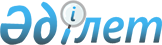 Об оказании социальной помощи отдельным категориям граждан
					
			Утративший силу
			
			
		
					Решение маслихата Сарыкольского района Костанайской области от 1 февраля 2012 года № 12. Зарегистрировано Управлением юстиции Сарыкольского района Костанайской области 22 февраля 2012 года № 9-17-133. Утратило силу - Решением маслихата Сарыкольского района Костанайской области от 21 декабря 2012 года № 54

      Сноска. Утратило силу - Решением маслихата Сарыкольского района Костанайской области от 21.12.2012 № 54 (вводится в действие по истечении десяти календарных дней после дня его первого официального опубликования).      В соответствии с подпунктом 15) пункта 1 статьи 6 Закона Республики Казахстан от 23 января 2001 года "О местном государственном управлении и самоуправлении в Республике Казахстан", Стандартом государственной услуги "Назначение и выплата социальной помощи отдельным категориям нуждающихся граждан по решениям местных представительных органов", утвержденным постановлением Правительства Республики Казахстан от 7 апреля 2011 года № 394 Сарыкольский районный маслихат РЕШИЛ:



      1.Оказать социальную помощь:

      1) лицам из малообеспеченных семей на погребение несовершеннолетних детей из малообеспеченных семей, в размере 15 месячных расчетных показателей, единовременно.

      Социальная помощь назначается и выплачивается заявителю, если один из родителей или иной законный представитель на день смерти ребенка зарегистрирован в качестве безработного в государственном учреждении "Отдел занятости и социальных программ акимата Сарыкольского района" (далее - уполномоченный орган по вопросам занятости);



      2) молодежи из семей со среднедушевым доходом ниже величины прожиточного минимума, установленного по Костанайской области за квартал, предшествующий кварталу обращения, для возмещения расходов, связанных с получением технического, профессионального, послесреднего и высшего образования, за исключением лиц, являющихся обладателями государственных образовательных грантов, получателями иных видов выплат за счет средств государственного бюджета, по фактическим затратам на оплату обучения в организации образования. Оказывается один раз в год, по факту обращения потребителя;



      3) больным заразной формой туберкулеза, выписанным из специализированной противотуберкулезной медицинской организации на дополнительное питание, в размере 10 месячных расчетных показателей, единовременно;



      4) лицам из семей, имеющих среднедушевой доход ниже величины прожиточного минимума по Костанайской области за квартал, предшествующий кварталу обращения, на погребение умерших родственников, зарегистрированных на день смерти в качестве безработных в уполномоченном органе по вопросам занятости, в размере 20 месячных расчетных показателей, единовременно;



      5) инвалидам всех категорий на оперативное лечение по фактическим затратам, без учета доходов, единовременно, но не более 50 месячных расчетных показателей;



      6) участникам и инвалидам Великой Отечественной войны, ко Дню Победы единовременно, в размере 5 месячных расчетных показателей;



      7) лицам из семей, имеющих среднедушевой доход ниже величины прожиточного минимума по Костанайской области за квартал, предшествующий кварталу обращения, единовременно, в размере 15 месячных расчетных показателей;



      8) участникам и инвалидам Великой Отечественной войны, ежемесячно, в размере 4 месячных расчетных показателей.



      2. Определить перечень документов, необходимых для получения государственной услуги "Назначение и выплата социальной помощи отдельным категориям нуждающихся граждан по решениям местных представительных органов", согласно приложению к настоящему решению.



      3. Настоящее решение вводится в действие по истечении десяти календарных дней после дня его первого официального опубликования.      Председатель внеочередной сессии,

      Секретарь районного маслихата              А. Карашулаков      СОГЛАСОВАНО:      Начальник государственного

      учреждения "Отдел занятости и

      социальных программ акимата

      Сарыкольского района"

      ___________ Ю. Кондриков

 

Приложение           

к решению маслихата      

от 1 февраля 2012 года № 12   Перечень документов, необходимых для получения государственной услуги "Назначение и выплата социальной помощи отдельным категориям нуждающихся граждан по решениям местных представительных органов"

      1. Обязательные документы:

      1) заявление потребителя, обратившегося за социальной помощью;

      2) документ, удостоверяющий личность получателя, а для несовершеннолетних получателей - свидетельство о рождении;

      3) документ, подтверждающий регистрацию по месту жительства получателя;

      4) свидетельство налогоплательщика получателя;

      5) документ, подтверждающий наличие счета в банке получателя;

      6) при обращении законного представителя получателя, прилагаются документ, удостоверяющий личность, и документ, подтверждающий полномочия законного представителя.



      2. Дополнительны документы:

      1) лицам из малообеспеченных семей на погребение несовершеннолетних детей из малообеспеченных семей:

      сведения о доходах лица (семьи) за квартал, предшествующий кварталу обращения;

      свидетельство о смерти;

      2) молодежи из семей со среднедушевым доходом ниже величины прожиточного минимума, установленного по Костанайской области за квартал, предшествующий кварталу обращения, для возмещения расходов, связанных с получением технического, профессионального, послесреднего и высшего образования:

      сведения о доходах получателя (семьи) за квартал, предшествующий кварталу обращения;

      документ, подтверждающий место учебы и размер оплаты обучения за учебный год, выданный соответствующим учебным заведением;

      документ, подтверждающий оплату за обучение;

      3) больным заразной формой туберкулеза, выписанным из специализированной противотуберкулезной медицинской организации на дополнительное питание:

      справка из соответствующей медицинской организации, подтверждающая нахождение на лечении;

      4) лицам из семей, имеющих среднедушевой доход ниже величины прожиточного минимума по Костанайской области за квартал, предшествующий кварталу обращения, на погребение умерших родственников, зарегистрированных на день смерти в качестве безработных в уполномоченном органе по вопросам занятости:

      сведения о доходах лица (семьи) за квартал, предшествующий кварталу обращения;

      свидетельство о смерти;

      документ, подтверждающий родственные отношения;

      5) инвалидам всех категорий на оперативное лечение по фактическим затратам:

      документ, подтверждающий социальный статус получателя;

      документ, подтверждающий затраты на лечение;

      6) участникам и инвалидам Великой Отечественной войны, ко Дню Победы:

      документ, подтверждающий социальный статус получателя, в случае если данный гражданин не состоит на учете в уполномоченном органе;

      7) лицам из семей, имеющих среднедушевой доход ниже величины прожиточного минимума по Костанайской области за квартал, предшествующий кварталу обращения:

      сведения о доходах лица (семьи) за квартал, предшествующий кварталу обращения;

      8) участникам и инвалидам Великой Отечественной войны, ежемесячно:

      документ, подтверждающий социальный статус получателя, в случае если данный гражданин не состоит на учете в уполномоченном органе.



      3. Документы предоставляются в копиях и подлинниках для сверки, после чего подлинники документов возвращаются заявителю в день подачи заявления.



      4. В случаях, предусмотренных подпунктами 1) и 4) пункта 1 настоящего решения, уполномоченный орган по вопросам занятости проверяет регистрацию в качестве безработного.
					© 2012. РГП на ПХВ «Институт законодательства и правовой информации Республики Казахстан» Министерства юстиции Республики Казахстан
				